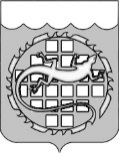 АДМИНИСТРАЦИЯ ОЗЕРСКОГО ГОРОДСКОГО ОКРУГА ЧЕЛЯБИНСКОЙ ОБЛАСТИ                          ПОСТАНОВЛЕНИЕ______________________                                                            №________О внесении изменений в постановление от 29.11.2019 № 2963 «Об утверждении муниципальной программы «Доступная среда»В соответствии со ст. 179 Бюджетного кодекса Российской Федерации, ст.15 Федерального Закона от 24.11.1995 № 181-ФЗ «О социальной защите инвалидов в Российской Федерации», постановлением администрации Озерского городского округа от 16.08.2013 № 2476 «О порядке принятия решений о разработке муниципальных программ Озерского городского округа, их формировании и реализации», п о с т а н о в л я ю:Внести в постановление от 29.11.2019 № 2963 «Об утверждении муниципальной программы «Доступная среда» следующие изменения:В паспорте муниципальной программы:Позицию «Объемы и источники финансирования муниципальной программы» изложить в новой редакции:«Финансирование осуществляется за счет средств бюджета Озерского городского округа в сумме 1 713,680 тысяч рублей, в том числе:2020 г. – 1 113,680 тысяч рублей;2021 г. – 300,000 тысяч рублей;2022 г. – 300,000 тысяч рублей».Позицию «Ожидаемые результаты реализации муниципальной программы» изложить в новой редакции:«Увеличение доли объектов (основных структурно-функциональных зон объектов) социальной, спортивной, культурной, образовательной инфраструктур, доступных для инвалидов и маломобильных групп населения в общем количестве объектов данных сфер, утвержденных Реестром объектов социальной инфраструктуры и услуг в приоритетных сферах жизнедеятельности инвалидов и других маломобильных групп населения к 2022 году - до 43,48 %».Раздел IV «Система мероприятий муниципальной программы» изложить в новой редакции:«Муниципальной программой предусмотрены следующие мероприятия:установка приспособления для спуска на воду, ремонт пандуса на центральном входе в КСК «Лидер»;установка звуковых ориентиров по сопровождению слабовидящих граждан в здании МБОУ СКОШ № 36 III-IV видов;установка пандуса в МБУ ДО «СЮТ»;установка настенных поручней в гигиенических комнатах и коридорах МБУ ДО «ДЭБЦ»;     приобретение мобильного лестничного подъемника, индукционной петли для слабослышащих граждан, опоры для умывальной раковины, информационно-тактильных знаков с азбукой Брайля в МУ «Комплексный центр»;устройство двойного пристенного поручня на лестнице на 2 этаж в здании ДК «Синегорье» п. Метлино;установка информационного терминала Круст 42/1 для всех категорий инвалидности в здании МБУК ОТДиК «Наш дом»;приобретение мобильного пандуса в МБУ «ЦКиДМ»;обустройство гигиенических комнат в МБУ ТК «Золотой петушок».Система мероприятий Программы представлена в приложении № 1                          к Программе».Раздел V «Ресурсное обеспечение муниципальной программы» изложить в новой редакции:«Финансирование мероприятий Программы осуществляется за счет средств бюджета Озерского городского округа в сумме 1 713,680 тысяч рублей, в том числе:  2020 г. -  1 113,680 тысяч рублей;2021 г. -  300,000 тысяч рублей;2022 г. -  300,000 тысяч рублей.Объемы финансирования Программы ежегодно уточняются                                 при формировании бюджета округа на соответствующий финансовый год исходя из возможностей бюджета и затрат, необходимых для реализации Программы».Раздел VII «Ожидаемые результаты реализации муниципальной программы» изложить в новой редакции:«В результате реализации мероприятий Программы ожидается увеличение доли объектов (основных структурно-функциональных зон объектов) социальной, спортивной, культурной, образовательной инфраструктур, доступных для инвалидов и маломобильных групп населения в общем количестве объектов данных сфер, утвержденных Реестром объектов социальной инфраструктуры и услуг в приоритетных сферах жизнедеятельности инвалидов и других маломобильных групп населения к 2022 году - до 43,48 %. Сведения о целевых показателях муниципальной программы представлены в приложении № 2».Приложение № 1 «План мероприятий муниципальной программы «Доступная среда» изложить в новой редакции.Приложение № 2 «Сведения о целевых показателях (индикаторах) и их значениях муниципальной программы «Доступная среда» изложить в новой редакции. Опубликовать настоящее постановление в газете «Озерский вестник» и разместить на официальном сайте органов местного самоуправления Озерского городского округа Челябинской области. Контроль за выполнением настоящего постановления возложить                         на заместителя главы Озерского городского округа Ланге О.В.Глава Озерского городского округа                                                Е.Ю. Щербаков